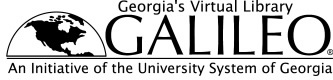 GALILEO Exceptions List for Proxy Servers and Filtering/Security SoftwareBelow is a list of domain names, host names, machine names, and aliases that occur within the GALILEO system. By preventing the addresses in this list from being blocked, cached, or otherwise affected by your proxy server, filtering software, or security software, you will ensure full GALILEO access for your institution’s users. It may also be necessary to change browser security and privacy settings for access to some resources.For resources hosted on GALILEO's own servers, the list includes all addresses a GALILEO user might access. For database vendors, the list includes both host and domain names.  When available, this information was taken from vendor technical support sites.  If no information was found on vendor sites, host and domain names were gathered through accessing the resources and documenting the URLs.  It is possible that the list does not include all of the domain and host names associated with a vendor.  If you are encountering a particular problem with a resource, please Contact Us for assistance in troubleshooting the problem.You will need to consult your software documentation to learn how to best utilize the URLs, domains, hosts, and aliases.  If your software requires the IP addresses for any of the servers or sites below, please Contact Us for a list of IP addresses.Please note that this list includes the vendor databases available to all of GALILEO’s participating communities; some of the resources in the list may not be part of your institution’s GALILEO resources. The list does not include the free websites available in some sections of GALILEO. If you need more information about this list, please contact GALILEO Support Services through the GALILEO Contact Us form, or send e-mail to galileo@usg.edu.GALILEO Servers and Aliasesaffordablelearninggeorgia.orgdbs.galib.uga.edudlg.usg.edugaknowledge.orggalileo.usg.edugeorgiaencyclopedia.comgeorgiaencyclopedia.netgeorgiainfo.galileo.usg.edunewgeorgiaencyclopedia.comnewgeorgiaencyclopedia.netnewgeorgiaencyclopedia.orgwww.galib.uga.eduwww.galileo.usg.eduwww.georgiaencyclopedia.comwww.georgiaencyclopedia.netwww.newgeorgiaencyclopedia.comwww.newgeorgiaencyclopedia.netwww.newgeorgiaencyclopedia.orgwww.uga.eduwww.usg.eduDatabase vendors’ domain and host namesAncestry Library Edition (ProQuest):a1356.g.akamai.net -- 208.38.45.134adserver.ancestry.com -- 66.43.23.48adserver02.ancestry.com -- 66.43.23.50adserver03.ancestry.com -- 66.43.23.51ancestry.com -- 66.43.22.49ancestrylibrary.112.2o7.net -- 216.52.17.7ancestrylibrary.com -- 66.43.22.60ancestrylibrary.custhelp.com -- 63.240.89.10ancestrylibrary.proquest.com -- 165.215.200.41awt.ancestrylibrary.com -- 66.43.23.37boards.ancestrylibrary.com -- 66.43.23.5c.ancestry.com -- 208.38.45.169c.mfcreative.com -- 208.38.45.169content.ancestrylibrary.com -- 66.43.22.91id.ancestry.com -- 66.43.25.131imageservice.ancestry.com -- 66.43.22.47img.rootsweb.com -- 208.38.45.191landing.ancestrylibrary.com -- 66.43.22.183search.ancestry.com -- 66.43.22.65search.ancestrylibrary.com -- 66.43.22.65server.iad.liveperson.net -- 198.65.119.21service.ancestry.com -- 66.43.23.57switch.atdmt.com -- 65.203.229.44www.ancestry.com -- 66.43.22.49www.ancestrylibrary.com -- 66.43.22.60trees.ancestry.com 66.43.22.73shops.ancestry.com 66.43.21.44OpenAthens

5.198.136.*
35.189.71.17
35.224.184.162
*.openathens.net
*.athensams.netChadwyck-Healey (ProQuest):aabd.chadwyck.coma-and-t.chadwyck.comacta.chadwyck.comafi.chadwyck.comapache-tomcat-admin.chadwyck.comarchives.chadwyck.comarchives-old.chadwyck.comble.chadwyck.combrecht.chadwyck.comc19.chadwyck.comc19index.chadwyck.comcollections.chadwyck.comeebo.chadwyck.comfiaf.chadwyck.comfii.chadwyck.comfilm.chadwyck.comgerritsen.chadwyck.comglc.chadwyck.comglp.chadwyck.comgoethe.chadwyck.comharpers.chadwyck.comhistoryonline.chadwyck.comiibp.chadwyck.comkafka.chadwyck.comklassiker.chadwyck.comlion.chadwyck.comlionreference.chadwyck.comliterature.proquestlearning.comluther.chadwyck.commonthlycatalog.chadwyck.commusic.chadwyck.commyusage.chadwyck.comnsarchive.chadwyck.comnstc.chadwyck.comparlipapers.chadwyck.compio.chadwyck.compld.chadwyck.compld-old.chadwyck.comprisma.chadwyck.comschiller.chadwyck.comssbe.chadwyck.comteso.chadwyck.comwebtools.chadwyck.comwellesley.chadwyck.comwww.blackliteratureindex.comwww.historystudycenter.comwww.policyfile.comPorts: 80, 8086, 210, 9000, 211, 212, 9001, 9002ProQuest Ebook Central:216.200.62.*site.ebrary.com
173.245.48.0/20103.21.244.0/22103.22.200.0/22103.31.4.0/22141.101.64.0/18108.162.192.0/18190.93.240.0/20188.114.96.0/20197.234.240.0/22198.41.128.0/17162.158.0.0/15104.16.0.0/12172.64.0.0/13131.0.72.0/22EBSCO and EBSCOhost:For additional information go here.ebscohost.com*.ebscohost.com*.*.ebscohost.com*.ebscohost.cloud*.ebsco.io*.ebscohost.io*.ebsco-content.com*.ebsco.com*.ac.ebsco-content.com*.ebsco.zone*.epnet.com*.dynamed.com
www.ebscohost.comweb.ebscohost.comsearch.ebscohost.comimageserver.ebscohost.comcontent.ebscohost.comexports.ebscohost.comtherapy.ebscohost.comsupport.ebscohost.comeds.a.ebscohost.comeds.b.ebscohost.com
eadmin.ebscohost.coms3.amazonaws.com
linking.ebscohost.comopenurl.ebscohost.comresolver.ebscohost.com
www.ebscohost.comweb.ebscohost.comsearch.ebscohost.comimageserver.ebscohost.comcontent.ebscohost.com
search.atlaonline.com
*.consumerreports.orgwww.consumerreports.org*.consumerreportscdn.org
www.ebsconet.com
ejournals.ebsco.com
rps2images.ebscohost.com
eoncontent.ebscohost.com
epmedia.ebscohost.com
www.nextreads.comcontentcafe2.btol.comweb.ebscohost.comsearch.ebscohost.com
app.rs.ebscohost commedia.rs.ebscohost.comvttts.rs.ebscohost.comnvntts.rs.ebscohost.comivotts.rs.ebscohost.com
*.epnet.com*.ebsco.com

PortsAllow access to the following ports for TCP, specified by service:Port 80 - EBSCO's databases and EBSCOhost Integrated SearchPort 210 - EBSCOhost via z39.50Port 443 - EBSCOhost via HTTPS554 and 1755 – Audio Streams available from EBSCO interfaces.If you cannot view videos, you may need to open all ports for http://epmedia.ebscohost.com8080 and 8443 – may be needed to support ShibbolethEncyclopaedia Britannica:Domains/IPs:*.eb.com38.100.103.*64.124.231.*208.185.238.*38.69.46.*38.69.47.*Read Aloud functionality: Port 8080 must be open in order for the Read Aloud feature to function properly.216.200.249.3464.124.236.19Films on Demand and Infobase:*.films.comdigital.films.comkaltura.com
cfvod.kaltura.com
cdnapi.kaltura.com
klive.kaltura.com
fstlive.kaltura.com
kaltura.com
cfvod.kaltura.com
cdnapisec.kaltura.com
klive.kaltura.com
fstlive.kaltura.com
kalsegsec-a.akamaihd.n et  (Alternative VOD CDN)
klive-a.akamaihd.net (Live CDN)
kalseglive-a.akamaihd. net  (Alternative Live CDN)38.74.193.32/2738.74.192.64/2738.74.193.96/2738.122.106.88/29
4.53.90.192/274.35.19.192/274.35.19.112/29
208.185.226.64/26208.185.240.24/29207.126.104.128/26
38.81.32.32/2738.122.152.56/29
64.215.193.192/274.35.161.224/274.35.161.184/29
208.185.60.192/26208.185.102.136/29PORTs:21,22,80,443,1935Gale Cengage Learning:The following IP ranges should be included in your exception list for accessing Gale.69.32.182.0-25569.32.183.0-25569.32.226.0-25569.32.146.0-25569.32.147.0-25569.32.130.4369.32.184.20069.32.184.201204.79.197.20069.32.146.0-255Ports:80, 28082Domains for your exception list:*.apimages.com*.aspnetcdn.com*.2o7.net*.addthis.com*.adnxs.com*.askit.com*.blogger.com*.books24x7.com*.callisto.ggsrv.com*.cengage.com*.chiltonlibrary.com*.clipsyndicate.com*.credoreference.com*.cyber-anatomy.com *.demographicsnow.com*.ed2go.com*.forbes.com*.galenet.gale.com*.gale.com*.galegroup.com*.galenet.galegroup.com*.ggimg.com*.google.com*.google-analytics.com*.googleapis.com*.healthology.biz*.healthology.com *.illimistream.com*.il.com*.indeed.com*.infotrac.galegroup.com *.infotrac-custom.com*.invitemedia.com*.nelnetsolutions.com*.onstreammedia.com*.orlive.com*.or-live.com*.pbs.org*.petersons.com*.petersonstestprep.com*.reson8.com*.rosenpub.net*.rosenpublishing.com*.shadowtv.com*.skillport.com*.skillwsa.com*.teenhealthandwellness.com*.thwrlra.com*.tlemea.com*.uslegalforms.com*.vantage.com*.webtrends.com*.worldfocus.org*.yahooapis.comHeritageQuest (ProQuest):www.heritagequestonline.com www.heritagequestonline.com/localadminweb/hqousagereport/do/report www.ancestryheritagequest.com search.ancestryheritagequest.com  interactive.ancestryheritagequest.com  mediasvc.ancestryheritagequest.com  banner.ajax.ancestry.com  aaemail.ajax.ancestry.com  archives.ancestry.comwww.ancestry.comcorporate.ancestry.comc.mfcreative.comcanary.mfcreative.comwww.proquest.comwww.archives.govyui.yahooapis.comsiteintercept.qualtrics.comcode.jquery.comtags.tiqcdn.comwww.genealogycenter.orgwww.googleanalytics.comgoogle-analytics.com
165.215.204.86165.215.204.8666.43.21.966.43.21.11366.43.20.3266.43.21.2766.43.22.16266.43.22.16266.43.21.966.43.22.17023.23.132.4, 54.221.223.1623.203.2.17523.203.2.17569.164.10.33207.245.165.87206.190.56.190, 206.190.56.19123.78.250.1794.31.29.5393.184.216.180173.248.142.165216.58.217.206LearningExpress Librarylearningexpresslibrary3.comlearningexpresshub.comlearningexpressllc.combootstrapcdn.comangularjs.orgcloudflare.commathjax.orgrawgit.comgoogleapis.comjquery.comcachefly.com0calc.comnewrelic.comnr-data.netaspnetcdn.comLexisNexis (Nexis Uni):*lexisnexis.com*lexis-nexis.com*nexis.com*.nexisuni.com138.12.*207.24.42-45.*Mango Languages:libraries.mangolanguages.comconnect.mangolanguages.comOvid:*.ovid.com*.jbisumari.org*.visualdx.com*.visiblebody.com*.wolterskluwer.com*.ovidds.com*.tdnet.com*.dsstatic.net*.lww.comOxford University Press Online:www.oed.comoxfordartonline.comwww.oxfordmusiconline.comProQuest:dialog.proquest.comadmin.proquest.combetamedia.proquest.comfedsearch.proquest.comfeeds.proquest.commedia.proquest.compqathens.proquest.compqshibboleth.proquest.comprodservices.proquest.comredirect.proquest.comsearch.proquest.comssppweb.proquest.comstreaming.proquest.comtls.search.proquest.comwt.proquest.comexplore.proquest.comSIRS (ProQuest):explore.proquest.comsearch.proquest.comWestlaw Campus Research:signon.thomsonreuters.com
next.westlaw.com
1.next.westlaw.com
westlaw.com
167.68.*.*
159.220.*.*
164.57.*.*WorldCat Discovery (OCLC FirstSearch):worldcat.org
firstsearch.org
firstsearch.oclc.org
oclc.org
newfirstsearch.oclc.org
132.174.0.0-16
132.174.100-250.*